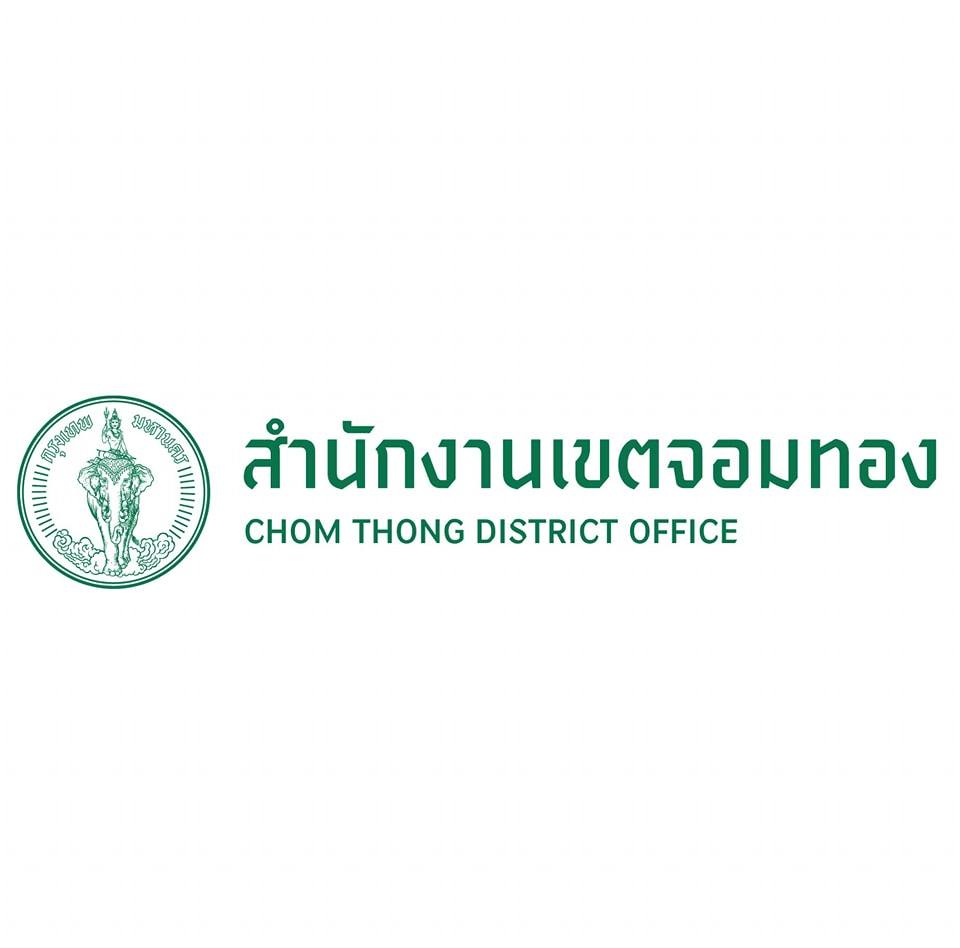 ข้อมูลการจัดเก็บรายได้ของสำนักงานเขตจอมทองในรอบ 6 เดือนแรก ของปีงบประมาณ พ.ศ. 2567(ตุลาคม 2566 - มีนาคม 2567) ข้อมูลค่าเช่าอาคารสถานที่ข้อมูลค่าเช่าอาคารสถานที่ประจำปีงบประมาณ พ.ศ. 2567 สำนักงานเขตจอมทองประเภทไตรมาสที่ 1ตุลาคม – ธันวาคม 2566ไตรมาสที่ 2มกราคม - มีนาคม 2567รวมอาคารสถานที่บริเวณท่าเทียบเรือ---สถานที่จำหน่ายอาหารและเครื่องดื่ม30,69031,71362,403สถานที่ติดตั้งตู้เครื่องรับฝาก-ถอนเงินอัตโนมัติ---สถานที่เพื่อบริการถ่ายเอกสาร20,10020,10040,200สถานที่ติดตั้งตู้จำหน่ายสินค้าอัจฉริยะ---รวม50,79051,813102,603